Заключениена проект решения Думы Лесозаводского городского округа «О внесении изменений в решение Думы Лесозаводского городского округа от 09.04.2015 №310 «Об утверждении перечня муниципального имущества Лесозаводского городского округа, свободного от прав третьих лиц, предназначенного для развития малого и среднего предпринимательства, в том числе для формирования и развития инфраструктуры поддержки малого и среднего предпринимательства»19 февраля 2024 года                                                                                                         № 1Настоящее заключение Контрольно-счётной палаты Лесозаводского городского округа на проект решения Думы Лесозаводского городского округа «О внесении изменений в решение Думы Лесозаводского городского округа от 09.04.2015 №310 «Об утверждении перечня муниципального имущества Лесозаводского городского округа, свободного от прав третьих лиц, предназначенного для развития малого и среднего предпринимательства, в том числе для формирования и развития инфраструктуры поддержки малого и среднего предпринимательства» подготовлено в соответствии с Федеральным законом Российской Федерации от 07.02.2011 № 6-ФЗ «Об общих принципах организации и деятельности контрольно-счетных органов субъектов Российской Федерации и муниципальных образований», Федеральным законом от 24.07.2007 №209-ФЗ «О развитии малого и среднего предпринимательства в Российской Федерации», Федеральным законом от 22.07.2008 №159-ФЗ «Об особенностях отчуждения движимого и недвижимого имущества, находящегося в государственной или в муниципальной собственности и арендуемого субъектами малого и среднего предпринимательства, и о внесении изменений в отдельные законодательные акты  Российской Федерации», решениями Думы Лесозаводского городского округа от 27.06.2014 №163-НПА «Об утверждении Положения «О содействии развитию малого и среднего предпринимательства на территории Лесозаводского городского округа», от 30.10.2014 №232-НПА «Об утверждении Положения о порядке формирования, ведения, обязательного опубликования перечня имущества Лесозаводского городского округа, свободного от прав третьих лиц, предназначенного для развития малого и среднего предпринимательства, в том числе для формирования и развития инфраструктуры поддержки малого и среднего предпринимательства, а также порядок и условия предоставления в аренду включённого в перечень имущества Лесозаводского городского округа», Положением «О Контрольно-счётной палате Лесозаводского городского округа», утверждённым решением Думы Лесозаводского городского округа от 29.09.2021 № 356-НПА, Стандартом внешнего финансового контроля «Общие правила проведения контрольного мероприятия», утверждённым распоряжением Контрольно-счётной палаты Лесозаводского городского округа от 27.07.2016 № 11-р, Основание для проведения экспертно-аналитического мероприятия – пункт 2.6 Плана работы Контрольно-счетной палаты Лесозаводского городского округа на 2024 год, утверждённого распоряжением от 25.12.2023 № 37-р, материалы, представленные Думой Лесозаводского городского округа письмом от 14.02.2024 № 93.Предмет экспертно-аналитического мероприятия: проект решения Думы Лесозаводского городского округа «О внесении изменений в решение Думы Лесозаводского городского округа от 09.04.2015 №310 «Об утверждении перечня муниципального имущества Лесозаводского городского округа, свободного от прав третьих лиц, предназначенного для развития малого и среднего предпринимательства, в том числе для формирования и развития инфраструктуры поддержки малого и среднего предпринимательства» (далее – проект Решения).Цель экспертно-аналитического мероприятия: экспертиза проекта решения Думы Лесозаводского городского округа «О внесении изменений в решение Думы Лесозаводского городского округа от 09.04.2015 №310 «Об утверждении перечня муниципального имущества Лесозаводского городского округа, свободного от прав третьих лиц, предназначенного для развития малого и среднего предпринимательства, в том числе для формирования и развития инфраструктуры поддержки малого и среднего предпринимательства».Вопросы экспертно-аналитического мероприятия:Экспертиза соответствия проекта Решения федеральному законодательству, муниципальным нормативным правовым актам Лесозаводского городского округа;Объект экспертно-аналитического мероприятия: администрация Лесозаводского городского округа, поскольку представленный на экспертизу для дачи заключения проект решения Думы городского округа внесён субъектом права нормотворческой инициативы - администрацией Лесозаводского городского округа.Исследуемый период: 2024 год.Срок проведения экспертно-аналитического мероприятия: с 15.02.2024 по 19.02.2024.При изучении проекта муниципального нормативного правового акта были использованы:Федеральный закон от 24.07.2007 № 209-ФЗ «О развитии малого и среднего предпринимательства в Российской Федерации»;Федеральный закон от 22.07.2008 №159-ФЗ «Об особенностях отчуждения движимого и недвижимого имущества, находящегося в государственной или в муниципальной собственности и арендуемого субъектами малого и среднего предпринимательства, и о внесении изменений в отдельные законодательные акты Российской Федерации»;Решение Думы Лесозаводского городского округа от 27.06.2014 №163-НПА «Об утверждении Положения «О содействии развитию малого и среднего предпринимательства на территории Лесозаводского городского округа»;Положение «О порядке формирования, ведения и обязательного опубликования перечня муниципального имущества Лесозаводского городского округа, свободного от прав третьих лиц, предназначенного для развития малого и среднего предпринимательства, в том числе для формирования и развития инфраструктуры поддержки малого и среднего предпринимательства, порядок и условия предоставления в аренду включённого в перечень муниципального имущества Лесозаводского городского округа», утвержденное решением Думы Лесозаводского городского округа от 30.10.2014 № 232-НПА (далее -Положение);Устав Лесозаводского городского округа;Решение Думы Лесозаводского городского округа от 24.12.2013 № 67-НПА «О Порядке внесения проектов правовых актов в Думу Лесозаводского городского округа».1. В ходе проведения экспертно-аналитического мероприятия Контрольно-счётной палатой установлено следующее:Проект Решения предоставлен в Контрольно-счётную палату Лесозаводского городского округа с приложением:- пояснительной записки к проекту решения Думы Лесозаводского городского округа «О внесении изменений в решение Думы Лесозаводского городского округа от 09.04.2015 №310 «Об утверждении перечня муниципального имущества Лесозаводского городского округа, свободного от прав третьих лиц, предназначенного для развития малого и среднего предпринимательства, в том числе для формирования и развития инфраструктуры поддержки малого и среднего предпринимательства»;- сравнительной таблицы изменений, вносимых в решение Думы Лесозаводского городского округа от 09.04.2015 №310 «Об утверждении перечня муниципального имущества Лесозаводского городского округа, свободного от прав третьих лиц, предназначенного для развития малого и среднего предпринимательства, в том числе для формирования и развития инфраструктуры поддержки малого и среднего предпринимательства»;- перечня муниципальных правовых актов, подлежащих признанию утратившими силу, изменению, дополнению или принятию в связи с принятием вносимого проекта, а также предложений по подготовке и принятию правовых актов, необходимых для осуществления проекта решения Думы Лесозаводского городского округа «О внесении изменений в решение Думы Лесозаводского городского округа от 09.04.2015 №310 «Об утверждении перечня муниципального имущества Лесозаводского городского округа, свободного от прав третьих лиц, предназначенного для развития малого и среднего предпринимательства, в том числе для формирования и развития инфраструктуры поддержки малого и среднего предпринимательства».Согласно проекту Решения и пояснительной записки, в перечень муниципального имущества Лесозаводского городского округа планируется внести изменения, указанные в сравнительной таблице изменений вносимых в решение Думы Лесозаводского городского округа «О внесении изменений в решение Думы Лесозаводского городского округа от 09.04.2015 №310 «Об утверждении перечня муниципального имущества Лесозаводского городского округа, свободного от прав третьих лиц, предназначенного для развития малого и среднего предпринимательства, в том числе для формирования и развития инфраструктуры поддержки малого и среднего предпринимательства» №1.Таблица №1Согласно проекту решения предлагаемое к исключению из перечня муниципальное имущество - здание-гараж по ул. Пархоменко, д.1 в г. Лесозаводске, предполагает использование органами местного самоуправления для решения вопроса местного значения, что соответствует ст.2 п.6 пп.4 Положения «О порядке формирования, ведения и обязательного опубликования перечня муниципального имущества Лесозаводского городского округа, свободного от прав третьих лиц, предназначенного для развития малого и среднего предпринимательства, в том числе для формирования и развития инфраструктуры поддержки малого и среднего предпринимательства, порядок и условия предоставления в аренду включённого в перечень муниципального имущества Лесозаводского городского округа», утвержденное решением Думы Лесозаводского городского округа от 30.10.2014 № 232-НПА.Информационные системы, официальные сайты информационной поддержки субъектов малого и среднего предпринимательства в сети "Интернет" и информационно-телекоммуникационные сети создаются в целях обеспечения субъектов малого и среднего предпринимательства и организаций, образующих инфраструктуру поддержки субъектов малого и среднего предпринимательства, информацией о муниципальном имуществе, включенном в перечень в целях предоставления такого имущества во владение и (или) в пользование субъектам малого и среднего предпринимательства и организациям, образующим инфраструктуру поддержки субъектов малого и среднего предпринимательства.На основании ч.4 ст.18 №209-ФЗ «О развитии малого и среднего предпринимательства в Российской Федерации» органы местного самоуправления утверждают перечень муниципального имущества, свободного от прав третьих лиц (за исключением права хозяйственного ведения, права оперативного управления, а также имущественных прав субъектов малого и среднего предпринимательства), с ежегодным до 1 ноября текущего года дополнением такого перечня муниципальным имуществом.           В связи с этим, в перечень муниципального имущества Лесозаводского городского округа добавлены 3 объекта, указанные в таблице №1.   В результате проведённой экспертизы замечания отсутствуют.Выводы:В ходе проведения экспертно-аналитического мероприятия Контрольно-счетной палатой установлено:Проект решения Думы Лесозаводского городского округа «О внесении изменений в решение Думы Лесозаводского городского округа от 09.04.2015 №310 «Об утверждении перечня муниципального имущества Лесозаводского городского округа, свободного от прав третьих лиц, предназначенного для развития малого и среднего предпринимательства, в том числе для формирования и развития инфраструктуры поддержки малого и среднего предпринимательства» подготовлен в пределах полномочий органов местного самоуправления и не противоречит требованиям действующего законодательства.Предложения:- Контрольно-счётная палата Лесозаводского городского округа предлагает (рекомендует):Контрольно-счётная палата Лесозаводского городского округа предлагает Думе Лесозаводского городского округа рассмотреть проект решения Думы Лесозаводского городского округа «О внесении изменений в решение Думы Лесозаводского городского округа от 09.04.2015 №310 «Об утверждении перечня муниципального имущества Лесозаводского городского округа, свободного от прав третьих лиц, предназначенного для развития малого и среднего предпринимательства, в том числе для формирования и развития инфраструктуры поддержки малого и среднего предпринимательства».Ведущий инспектор Контрольно-счётной палаты                                          С.Е. КиселеваЛесозаводского городского округаПредседатель Контрольно-счётной палатыЛесозаводского городского округа                                                                   И.В. Гуменная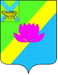 КОНТРОЛЬНО-СЧЁТНАЯ ПАЛАТАЛесозаводского городского округаул. Будника 119 г. Лесозаводск, Приморский край, 692042   тел. 8(42355) 21-1-65 E-mail: lesozavodsk_ksp@mail.ru№Действующая редакцияИзменения предлагаемые проектом решения18. Здание-гараж, назначение: нежилое;площадь 870,7 кв.м.;адрес (местоположение) объекта: Приморский край, г. Лесозаводск, ул. Пархоменко, д.1; кадастровый номер: 25:30:010201:28238. Исключено2Фрагмент отсутствует16. Земельный участок; кадастровый номер: 25:30:010201:153;площадь: 167 кв.м.; категория земель: земли населённых пунктов; вид разрешённого использования: под объекты общего пользования; местоположение: «установлено относительно ориентира, расположенного в границах участка. Ориентир нежилое строение. Почтовый адрес ориентира: Приморский край, г. Лесозаводск, ул. Петрова, д.6.3Фрагмент отсутствует17. Земельный участок; кадастровый номер: 25:30:020401:5994;площадь: 167 кв.м.;категория земель: земли населённых пунктов; вид разрешённого использования: хранение автотранспорта; местоположение: Приморский край, г. Лесозаводск, ул. Челюскина.4.Фрагмент отсутствует18. Нежилые помещения в здании (подвальный этаж, номера на поэтажном плане 1-8); кадастровый номер: 25:30:010201:2977;площадь 127,2 кв.м.; адрес (местонахождение) объекта: Приморский край, г. Лесозаводск, ул. Петрова, д.11